Vernon Elementary School3665 Roche AvenueVernon, Florida 32462Phone (850)535-2486   Fax (850)535-1437Website: http://ves.wcsdschools.com Academic Excellence Is Our Ultimate Goal!!!VES Mission: Vernon Elementary School is committed to personal and academic excellence for all students.VES Vision: Vernon Elementary School will provide students the highest quality education possible, with the resources necessary, so they can achieve their maximum potential and become knowledgeable, responsible, and competent citizens.February 9, 2018IMPORTANT DATES: February                     14      	Early Release (Buses leave at 1pm)February                     19		President’s Day (No School)February      26 - Mar.  2		Book FairFebruary 		     28		Spring PicturesMarch 		       1		Book Fair - Family Night 5pm-8pmMarch		       7		Early Release (Buses leave at 1pm)March	          19-23		Spring Break (No school)PARENTS: FOR THE SAFETY OF YOUR CHILDREN-----BUS NOTES OR BUS CHANGES WILL NOT BE TAKEN OVER THE PHONE. YOU WILL NEED TO SEND A NOTE WITH YOUR CHILD, EMAIL OR FAX NOTE TO THE OFFICE.  PLEASE CALL THE OFFICE BY 2:00 PM TO CONFIRM THAT YOUR NOTE WAS RECEIVED.   Also, all visitors must report to the office for a visitor’s badge before entering campus.  Contact information to email notes to office staff:  Tammy.Coatney@wcsdschools.com; Brandi.Jackson@wcsdschools.com; and Sandra.Brown@wcsdschools.com Fax Number (850) 535-1437. You will need to get a car rider number if you’re going to be picking up their child/children on a regular basis in the afternoon.  This is for your child's safety and helps make the process smoother and faster.  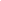 Parents:  With Cooler weather upon us, students please remember your jackets.  Parents, please label your children’s jackets so they will find their way home.PHYSICAL EDUCATION NEWS:  Parents: Notes for your child to not participate in P.E. must come from the doctor, not a parent note.Bus notes: Please send notes complete with the date the note was written, the child's full name, teacher, and specific instructions as to what the child needs to do (bus or car rider). If it is a bus note, PLEASE include the address and the bus number along with a phone number for a person who can verify the note.​Birthday Wishes:  Landon Hutchcraft, Parker Page, Payton Hennion, Noah Worley, Ericka Perkins, Autumn Rose, Michael Capes, Morgan Boyett, Christopher GlennNehemiah Galloway, Avery KirklandPTO NEWS: Field Day T-shirt orders are due back by Friday, February 16th.  The PTO is selling SMENCILS in the 4th grade hallway from 7:30 am til 8:00 am from now until February 14th.  The cost is $1.00.  Please check backpacks for the PTO Valentines Rose and Candygram order forms.  All orders are due back by Tuesday, February 13th.City of Vernon Dixie Youth Baseball and Softball sign ups have begun at the Vernon City Hall.  T-Ball fee $30 and Baseball/Softball fee $50. Contact Brent Gibson at (850) 258-9492 or the City Hall at (850) 535-2444.